                                                                                                                                                                                                        О Т К Р Ы Т О Е    А К Ц И О Н Е Р Н О Е     О Б Щ Е С Т В О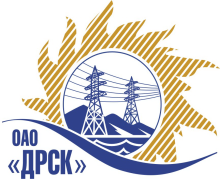 		Итоговый протокол по выбору победителягород  Благовещенск, ул. Шевченко, 28ПРЕДМЕТ ЗАКУПКИ:Закрытый запрос цен для подрядчиков, заключивших рамочное соглашение на выполнение работ Закупка 953.1. Выполнение мероприятий по технологическому присоединению заявителей с максимальной мощностью до 150 кВт для нужд филиала ОАО «ДРСК» «Приморские ЭС»:лот 63 – Выполнение мероприятий по технологическому присоединению заявителей с максимальной мощностью до 150 кВт на территории СП «Приморские Южные ЭС» Надеждинский район п. Мирный, п. Раздольное, п. Оленевод.Закупка 953.3 «Выполнение мероприятий по технологическому присоединению заявителей с максимальной мощностью до 100 кВт на территории СП «Приморские Западные ЭС» и СП «Приморские Северные ЭС» филиала ОАО «ДРСК» - «Приморские электрические сети»лот 27 - Выполнение мероприятий по технологическому присоединению заявителей с максимальной мощностью до 150 кВт на территории СП «Приморские Западные ЭС» и СП «Приморские Северные ЭС»  Спасский район с. Дубовское, с. Прохоры, с. Татьяновка, с. Чкаловское (ПЗЭС), Чугуевский район с. Изюбринный, Анучинский район с. Анучино, с. Таежка (ПСЭС) Закупка проводится согласно ГКПЗ 2013г. раздела 2.2.1 «Услуги ТПиР» на основании указания ОАО «ДРСК» от  29.11.2013 г. № 179.Планируемая стоимость закупки в соответствии с ГКПЗ:  По  закупке №953 лот 1           Подлот № 63 -  995 200,00 руб. По  закупке №953 лот 3          Подлот № 27 -  2 302 230,00 руб. Форма голосования членов Закупочной комиссии: очно-заочная.ПРИСУТСТВОВАЛИ:	На заседании присутствовали 6 членов Закупочной комиссии 2 уровня. ВОПРОСЫ, ВЫНОСИМЫЕ НА РАССМОТРЕНИЕ ЗАКУПОЧНОЙ КОМИССИИ: 1. О признании предложений соответствующими условиям закупки2. О ранжировки предложений Участников закупки. Выбор победителяРАССМАТРИВАЕМЫЕ ДОКУМЕНТЫ:Протокол вскрытия конвертов от 09.12.2013г. № 561/УТПиР-ВИндивидуальное заключение А.С. Боровского.Индивидуальное заключение Лаптева И.А.ВОПРОС 1 «О признании предложений соответствующими условиям закупки»ОТМЕТИЛИ:Предложения ОАО «Дальэнергоспецремонт»  г. Владивосток (лот 63),  ООО «Эрланг»  г. Владивосток (лот 63, 27) , ООО «ЭДС»  г. Уссурийск (лот 27), Филиал ОАО» «ВСЭСС»  «Дальнереченская механизированная колонна № 92» г. Дальнереченск (лот 27)  признаются удовлетворяющим по существу условиям закупки. Предлагается принять данные предложения к дальнейшему рассмотрению.ВОПРОС 2  «О ранжировке предложений Участников закупки. Выбор победителя»ОТМЕТИЛИ:В соответствии с требованиями и условиями, предусмотренными извещением о закупке и Закупочной документацией, предлагается ранжировать предложения следующим образом: На основании вышеприведенной ранжировке предложений предлагается признать Победителем Участника, занявшего первое место, а именно: Закупка 953.1. Выполнение мероприятий по технологическому присоединению заявителей с максимальной мощностью до 150 кВт для нужд филиала ОАО «ДРСК» «Приморские ЭС» лот №63 - Выполнение мероприятий по технологическому присоединению заявителей с максимальной мощностью до 150 кВт на территории СП «Приморские Южные ЭС» Надеждинский район п. Мирный, п. Раздольное, п. Оленевод. ОАО «Дальэнергоспецремонт»  г. Владивосток, ул. Бородинская, 4а Предложение на сумму -  918 731,00 руб. без учета НДС (1 084 102,58 руб. с учетом НДС).  Условия финансирования: без аванса. Текущие платежи выплачиваются Заказчиком (ежемесячно или за этап)  в течение 30 календарных дней с момента подписания актов выполненных работ обеими сторонами. Окончательная оплата производиться в течение 30 календарных дней со дня подписания акта ввода в эксплуатацию. Срок выполнения работ: в течение 2 месяцев с момента заключения договора подряда. Гарантийные обязательства: гарантия на своевременное и качественное выполнение работ, а также на устранение дефектов, возникших по его вине составляет 36 мес. со дня подписания акта сдачи-приемки. Гарантия на материалы поставляемые Подрядчиком в соответствии с гарантийными сроками указанными в технических документах заводов изготовителей. Предложение имеет правовой статус оферты и действует до 19.03.2014 г.Закупка 953.3 «Выполнение мероприятий по технологическому присоединению заявителей с максимальной мощностью до 100 кВт на территории СП «Приморские Западные ЭС» и СП «Приморские Северные ЭС» филиала ОАО «ДРСК» - «Приморские электрические сети» лот 27 - Выполнение мероприятий по технологическому присоединению заявителей с максимальной мощностью до 150 кВт на территории СП «Приморские Западные ЭС» и СП «Приморские Северные ЭС»  Спасский район с. Дубовское, с. Прохоры, с. Татьяновка, с. Чкаловское (ПЗЭС), Чугуевский район с. Изюбринный, Анучинский район с. Анучино, с. Таежка (ПСЭС)Филиал ОАО «Востосельэлектросетьстрой» Дальнереченская мехколонна № 92  Приморский край г. Дальнереченск, ул.  Кирпичная 10г. Предложение на сумму - 1 548 914,00  руб. без учета НДС (1 827 718,52  руб. с учетом НДС). Условия финансирования: без аванса. Текущие платежи выплачиваются Заказчиком ежемесячно в течение 30 календарных дней с момента подписания актов выполненных работ обеими сторонами. Окончательная оплата производиться в течение 30 календарных дней со дня подписания акта ввода в эксплуатацию. Срок выполнения работ: начало: с момента заключения договора; окончание: в течение 3 месяцев с момента заключения договора подряда. Гарантийные обязательства: гарантия подрядчика на своевременное и качественное выполнение работ, а также на устранение дефектов, возникших по его вине составляет 36 мес. со дня подписания акта сдачи-приемки. Гарантия на материалы и оборудование, поставляемые подрядчиком составляет 36 мес. Предложение имеет правовой статус оферты и действует до 10.03.2014г.РЕШИЛИ:Признать предложения ОАО «Дальэнергоспецремонт»  г. Владивосток (лот 63),  ООО «Эрланг»  г. Владивосток (лот 63, 27) , ООО «ЭДС»  г. Уссурийск (лот 27), Филиал ОАО» «ВСЭСС»  «Дальнереченская механизированная колонна № 92» г. Дальнереченск (лот 27) удовлетворяющими условиям закупкиУтвердить ранжировку и признать Победителем Участника, занявшего первое место, а именно: Закупка 953.1. Выполнение мероприятий по технологическому присоединению заявителей с максимальной мощностью до 150 кВт для нужд филиала ОАО «ДРСК» «Приморские ЭС» лот №63 - Выполнение мероприятий по технологическому присоединению заявителей с максимальной мощностью до 150 кВт на территории СП «Приморские Южные ЭС» Надеждинский район п. Мирный, п. Раздольное, п. Оленевод.ОАО «Дальэнергоспецремонт»  г. Владивосток, ул. Бородинская, 4а Предложение на сумму -  918 731,00 руб. без учета НДС (1 084 102,58 руб. с учетом НДС).  Условия финансирования: без аванса. Текущие платежи выплачиваются Заказчиком (ежемесячно или за этап)  в течение 30 календарных дней с момента подписания актов выполненных работ обеими сторонами. Окончательная оплата производиться в течение 30 календарных дней со дня подписания акта ввода в эксплуатацию. Срок выполнения работ: в течение 2 месяцев с момента заключения договора подряда. Гарантийные обязательства: гарантия на своевременное и качественное выполнение работ, а также на устранение дефектов, возникших по его вине составляет 36 мес. со дня подписания акта сдачи-приемки. Гарантия на материалы поставляемые Подрядчиком в соответствии с гарантийными сроками указанными в технических документах заводов изготовителей. Предложение имеет правовой статус оферты и действует до 19.03.2014 г.Закупка 953.3 «Выполнение мероприятий по технологическому присоединению заявителей с максимальной мощностью до 100 кВт на территории СП «Приморские Западные ЭС» и СП «Приморские Северные ЭС» филиала ОАО «ДРСК» - «Приморские электрические сети» лот 27 - Выполнение мероприятий по технологическому присоединению заявителей с максимальной мощностью до 150 кВт на территории СП «Приморские Западные ЭС» и СП «Приморские Северные ЭС»  Спасский район с. Дубовское, с. Прохоры, с. Татьяновка, с. Чкаловское (ПЗЭС), Чугуевский район с. Изюбринный, Анучинский район с. Анучино, с. Таежка (ПСЭС)Филиал ОАО «Востосельэлектросетьстрой» Дальнереченская мехколонна № 92  Приморский край г. Дальнереченск, ул.  Кирпичная 10г. Предложение на сумму - 1 548 914,00  руб. без учета НДС (1 827 718,52  руб. с учетом НДС). Условия финансирования: без аванса. Текущие платежи выплачиваются Заказчиком ежемесячно в течение 30 календарных дней с момента подписания актов выполненных работ обеими сторонами. Окончательная оплата производиться в течение 30 календарных дней со дня подписания акта ввода в эксплуатацию. Срок выполнения работ: начало: с момента заключения договора; окончание: в течение 3 месяцев с момента заключения договора подряда. Гарантийные обязательства: гарантия подрядчика на своевременное и качественное выполнение работ, а также на устранение дефектов, возникших по его вине составляет 36 мес. со дня подписания акта сдачи-приемки. Гарантия на материалы и оборудование, поставляемые подрядчиком составляет 36 мес. Предложение имеет правовой статус оферты и действует до 10.03.2014г.ДАЛЬНЕВОСТОЧНАЯ РАСПРЕДЕЛИТЕЛЬНАЯ СЕТЕВАЯ КОМПАНИЯУл.Шевченко, 28,   г.Благовещенск,  675000,     РоссияТел: (4162) 397-359; Тел/факс (4162) 397-200, 397-436Телетайп    154147 «МАРС»;         E-mail: doc@drsk.ruОКПО 78900638,    ОГРН  1052800111308,   ИНН/КПП  2801108200/280150001№ 561/УТПиР-ВП«19» декабря  2013 годаМесто в ранжировкеНаименование и адрес участникаЦена заявки, руб. без учета НДСИные существенные условияЗакупка 953.1. Выполнение мероприятий по технологическому присоединению заявителей с максимальной мощностью до 150 кВт для нужд филиала ОАО «ДРСК» «Приморские ЭС»:лот 63 – Выполнение мероприятий по технологическому присоединению заявителей с максимальной мощностью до 150 кВт на территории СП «Приморские Южные ЭС» Надеждинский район п. Мирный, п. Раздольное, п. Оленевод.Закупка 953.1. Выполнение мероприятий по технологическому присоединению заявителей с максимальной мощностью до 150 кВт для нужд филиала ОАО «ДРСК» «Приморские ЭС»:лот 63 – Выполнение мероприятий по технологическому присоединению заявителей с максимальной мощностью до 150 кВт на территории СП «Приморские Южные ЭС» Надеждинский район п. Мирный, п. Раздольное, п. Оленевод.Закупка 953.1. Выполнение мероприятий по технологическому присоединению заявителей с максимальной мощностью до 150 кВт для нужд филиала ОАО «ДРСК» «Приморские ЭС»:лот 63 – Выполнение мероприятий по технологическому присоединению заявителей с максимальной мощностью до 150 кВт на территории СП «Приморские Южные ЭС» Надеждинский район п. Мирный, п. Раздольное, п. Оленевод.Закупка 953.1. Выполнение мероприятий по технологическому присоединению заявителей с максимальной мощностью до 150 кВт для нужд филиала ОАО «ДРСК» «Приморские ЭС»:лот 63 – Выполнение мероприятий по технологическому присоединению заявителей с максимальной мощностью до 150 кВт на территории СП «Приморские Южные ЭС» Надеждинский район п. Мирный, п. Раздольное, п. Оленевод.1 местоОАО «Дальэнергоспецремонт» 690105, г. Владивосток, ул. Бородинская, 4а918 731,00  1 084 102,58 руб. с учетом НДС.  Условия финансирования: без аванса. Текущие платежи выплачиваются Заказчиком (ежемесячно или за этап)  в течение 30 календарных дней с момента подписания актов выполненных работ обеими сторонами. Окончательная оплата производиться в течение 30 календарных дней со дня подписания акта ввода в эксплуатацию. Срок выполнения работ: в течение 2 месяцев с момента заключения договора подряда. Гарантийные обязательства: гарантия на своевременное и качественное выполнение работ, а также на устранение дефектов, возникших по его вине составляет 36 мес. со дня подписания акта сдачи-приемки. Гарантия на материалы поставляемые Подрядчиком в соответствии с гарантийными сроками указанными в технических документах заводов изготовителей. Предложение имеет правовой статус оферты и действует до 19.03.2014 г.2 местоООО «ЭДС» 692519, г. Уссурийск, ул. Тимирязева, 29251100502/251101001/1042502154023931 790,00  1 099 512,20 руб. с учетом НДС. Условия финансирования: без аванса. Текущие платежи выплачиваются Заказчиком (ежемесячно или за этап)  в течение 30 календарных дней с момента подписания актов выполненных работ обеими сторонами. Окончательная оплата производиться в течение 30 календарных дней со дня подписания приемо-сдаточной документации. Срок выполнения работ: в течение 2 месяцев с момента заключения договора подряда.Гарантийные обязательства: восстановление возникших разрушений в течение 36 мес. условия и сроки устранения обнаруженных дефектов и недоделок в течение гарантийного срока.Предложение имеет правовой статус оферты и действует до 10.03.2014 г.3 местоООО «Эрланг» г. Владивосток, ул. Пологая 68975 314,00  1 150 870,14  руб. с учетом НДС. Условия финансирования: без аванса. Текущие платежи выплачиваются Заказчиком ежемесячно в течение 30 календарных дней с момента подписания актов выполненных работ обеими сторонами. Окончательная оплата производиться в течение 30 календарных дней со дня подписания акта ввода в эксплуатацию. Срок выполнения работ: начало: в течение 3 месяцев с момента заключения договора подряда. Гарантийные обязательства: гарантия подрядчика на своевременное и качественное выполнение работ, а также на устранение дефектов, возникших по его вине составляет 36 мес. со дня подписания акта сдачи-приемки. Предложение имеет правовой статус оферты и действует до 30.03.2014г.Закупка 953.3 «Выполнение мероприятий по технологическому присоединению заявителей с максимальной мощностью до 100 кВт на территории СП «Приморские Западные ЭС» и СП «Приморские Северные ЭС» филиала ОАО «ДРСК» - «Приморские электрические сети» лот 27 - Выполнение мероприятий по технологическому присоединению заявителей с максимальной мощностью до 150 кВт на территории СП «Приморские Западные ЭС» и СП «Приморские Северные ЭС»  Спасский район с. Дубовское, с. Прохоры, с. Татьяновка, с. Чкаловское (ПЗЭС), Чугуевский район с. Изюбринный, Анучинский район с. Анучино, с. Таежка (ПСЭС)Закупка 953.3 «Выполнение мероприятий по технологическому присоединению заявителей с максимальной мощностью до 100 кВт на территории СП «Приморские Западные ЭС» и СП «Приморские Северные ЭС» филиала ОАО «ДРСК» - «Приморские электрические сети» лот 27 - Выполнение мероприятий по технологическому присоединению заявителей с максимальной мощностью до 150 кВт на территории СП «Приморские Западные ЭС» и СП «Приморские Северные ЭС»  Спасский район с. Дубовское, с. Прохоры, с. Татьяновка, с. Чкаловское (ПЗЭС), Чугуевский район с. Изюбринный, Анучинский район с. Анучино, с. Таежка (ПСЭС)Закупка 953.3 «Выполнение мероприятий по технологическому присоединению заявителей с максимальной мощностью до 100 кВт на территории СП «Приморские Западные ЭС» и СП «Приморские Северные ЭС» филиала ОАО «ДРСК» - «Приморские электрические сети» лот 27 - Выполнение мероприятий по технологическому присоединению заявителей с максимальной мощностью до 150 кВт на территории СП «Приморские Западные ЭС» и СП «Приморские Северные ЭС»  Спасский район с. Дубовское, с. Прохоры, с. Татьяновка, с. Чкаловское (ПЗЭС), Чугуевский район с. Изюбринный, Анучинский район с. Анучино, с. Таежка (ПСЭС)Закупка 953.3 «Выполнение мероприятий по технологическому присоединению заявителей с максимальной мощностью до 100 кВт на территории СП «Приморские Западные ЭС» и СП «Приморские Северные ЭС» филиала ОАО «ДРСК» - «Приморские электрические сети» лот 27 - Выполнение мероприятий по технологическому присоединению заявителей с максимальной мощностью до 150 кВт на территории СП «Приморские Западные ЭС» и СП «Приморские Северные ЭС»  Спасский район с. Дубовское, с. Прохоры, с. Татьяновка, с. Чкаловское (ПЗЭС), Чугуевский район с. Изюбринный, Анучинский район с. Анучино, с. Таежка (ПСЭС)1 местоФилиал ОАО «Востосельэлектросетьстрой» Дальнереченская мехколонна № 92 692135 Приморский край г. Дальнереченск, ул.  Кирпичная 10г1 548 914,00  1 827 718,52  руб. с учетом НДС. Условия финансирования: без аванса. Текущие платежи выплачиваются Заказчиком ежемесячно в течение 30 календарных дней с момента подписания актов выполненных работ обеими сторонами. Окончательная оплата производиться в течение 30 календарных дней со дня подписания акта ввода в эксплуатацию. Срок выполнения работ: начало: с момента заключения договора; окончание: в течение 3 месяцев с момента заключения договора подряда. Гарантийные обязательства: гарантия подрядчика на своевременное и качественное выполнение работ, а также на устранение дефектов, возникших по его вине составляет 36 мес. со дня подписания акта сдачи-приемки. Гарантия на материалы и оборудование, поставляемые подрядчиком составляет 36 мес. Предложение имеет правовой статус оферты и действует до 10.03.2014г.2 местоООО «Эрланг» г. Владивосток, ул. Пологая 681 595 761,00  1 882 997,98  руб. с учетом НДС. Условия финансирования: без аванса. Текущие платежи выплачиваются Заказчиком ежемесячно в течение 30 календарных дней с момента подписания актов выполненных работ обеими сторонами. Окончательная оплата производиться в течение 30 календарных дней со дня подписания акта ввода в эксплуатацию. Срок выполнения работ: начало: в течение 3 месяцев с момента заключения договора подряда. Гарантийные обязательства: гарантия подрядчика на своевременное и качественное выполнение работ, а также на устранение дефектов, возникших по его вине составляет 36 мес. со дня подписания акта сдачи-приемки. Предложение имеет правовой статус оферты и действует до 30.03.2014г.Ответственный секретарь Закупочной комиссии: Моторина О.А. _____________________________Технический секретарь Закупочной комиссии: Коврижкина Е.Ю.  _______________________________